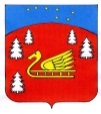 Администрация муниципального образования  Красноозерное сельское поселение муниципального образования Приозерский муниципальный район Ленинградской области    П О С Т А Н О В Л Е Н И Еот  10 июня    2019  года       № 131       В соответствии с Конституцией Российской Федерации, федеральными законами № 61-ФЗ «Об обороне» от 31 мая 1996г.,  № 31-ФЗ «О мобилизационной подготовке и мобилизации в Российской Федерации» от 26 февраля 1997 года,  № 53-ФЗ «О воинской обязанности и военной службе» от 28 марта 1998 года, № 131-ФЗ «Об общих принципах организации местного самоуправления в Российской Федерации» от 6 октября 2003 года, Постановлением Правительства Российской Федерации № 719 от 27 ноября 2006 года «Об утверждении Положения о воинском учете», № 8-ФЗ «О внесении изменений в Федеральный закон «О воинской обязанности и военной службе» от 06.02.2019 года, Уставом администрации муниципального образования, администрация МО Красноозерное сельское поселение ПОСТАНОВЛЯЕТ:     1.Внести изменения в  Положение об организации и осуществлении первичного воинского учета граждан на территории МО Красноозерное сельское поселение МО Приозерский муниципальный район Ленинградской области, утвержденного постановлением от 22.01.2018 года № 8:      пункт 3.1 статьи 3 читать в следующей редакции: «Осуществлять первичный воинский  учет граждан, не имеющих регистрации по месту жительства и месту пребывания, а также граждан, прибывших на место пребывания на срок более трех месяцев и не имеющих регистрации по месту пребывания, на территории муниципального образования Красноозерное сельское  поселение».   2.Настоящее постановление подлежит размещению на официальном сайте муниципального образования Красноозерное сельское поселение муниципального образования Приозерский муниципальный район Ленинградской области: http://krasnoozernoe.ru.   3. Постановление вступает в силу с момента официального опубликования.   4. Контроль за исполнением настоящего постановления оставляю за собой.                  И.о. главы администрации                                                О. АнкруИсп. Максимова Е.А. тел.8(81379)67-493Разослано: дело-3, ВК-1,  прокуратура-1, сайт-1                                                                                                   О внесении изменений в  Положение об организации и осуществлении первичного воинского учета на территории муниципального образования Красноозерное сельское поселение